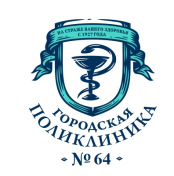 Государственное бюджетное учреждение здравоохранения города МосквыГОРОДСКАЯ ПОЛИКЛИНИКА № 64Департамента здравоохранения города Москвы107023, г. Москва, ул. Малая Семеновская, д.13Телефон: (495) 963-42-46, факс: (495) 963-02-42Сайт: http://gp64.info/ . E-mail: gp64@zdrav.mos.ruИНФОРМАЦИЯ О РАБОТЕ ГОСУДАРСТВЕННОГО БЮДЖЕТНОГО УЧРЕЖДЕНИЯ ЗДРАВООХРАНЕНИЯ «ГОРОДСКАЯ ПОЛИКЛИНИКА № 64 ДЕПАРТАМЕНТА ЗДРАВООХРАНЕНИЯ ГОРОДА МОСКВЫ» В 2018 ГОДУПОКАЗАТЕЛИ ЗДОРОВЬЯ НАСЕЛЕНИЯЧисленность населения, прикрепленного к ГБУЗ «ГП № 64 ДЗМ»Половозрастная структура115 949 человек трудоспособного возраста (65,3% от взрослого населения), 61 623 человек старше трудоспособного возраста (34,7% от взрослого населения);Из общего числа жителей:- ИОВ – 30 человек;- УВОВ – 115 человек;- лица, подвергшиеся репрессиям и реабилитированных – 42 человека;- инвалидов по заболеванию – 17419 человек.	Численность прикрепленного населения в ГБУЗ «ГП № 64 ДЗМ»: в сравнении с 2018 годом остается относительно стабильной – наблюдается увеличение численности прикрепленного населения на 2 121 человека.Структура заболеваемостиВзрослые 18 лет и старшеВзрослые старше трудоспособного возраста (с 55 лет у женщин и с 60 лет у мужчин)Комментарии:Как показывает анализ заболеваемости, рост произошел в следующих нозологиях: сахарный диабет, артериальная гипертензия, болезни органов пищеварения, цереброваскулярные заболевания. Рост числа заболеваний в указанных группах наблюдается за счет увеличения числа лиц старше трудоспособного возраста. Также, имеется снижение числа случаев по ОНМК как у лиц трудоспособного возраста, так и у лиц старше трудоспособного возраста.Рост числа заболеваний в вышеперечисленных группах обусловлен высоким уровнем диагностики заболеваний, использования новых методик в практике специалистов, непрерывного прикрепления населения, а также за счет внедрения в Единую медицинскую информационно-аналитическую систему города Москвы статистического модуля и полной автоматизацией формирования отчетных данных. Общая смертностьОбщее количество умерших пациентов в 2017 году – 769 человек.Общее число умерших пациентов в 2018 году – 588 человека.РАЗВИТИЕ МАТЕРИАЛЬНО-ТЕХНИЧЕСКОЙ БАЗЫ ПОЛИКЛИНИКИТекущий ремонтВ качестве основных мероприятий по данному разделу в 2018 году проведено:- Текущий ремонт санитарных узлов и их магистральных коммуникаций на 7-и этажах, а также 3 кабинетов оториноларингологического отделения на 4 этаже, кабинета маммографии и ортопантомографии рентгенологического отделения на 7 этаже, ремонт 2 манипуляционных для врачей общей практики на 3 этаже в филиале № 2 ГБУЗ «ГП № 64 ДЗМ», расположенного по адресу: 105425, г. Москва, Ладожская ул., д. 4/6, стр. 1, на сумму – 2 936 499 руб.- Текущий и аварийный ремонт помещений (устранение последствий аварийного затопления перекрытий и помещений цокольного 1-го и 2-го этажей) ГБУЗ «ГП № 64 ДЗМ», расположенного по адресу: 107023, г. Москва, Малая Семеновская ул., 13, на сумму – 938 993 руб.- Замена окон в филиале № 1 ГБУЗ «ГП № 64 ДЗМ», расположенного по адресу: 107061, г. Москва, 2-ая Пугачевская ул., д. 8 стр.1, на сумму – 895 990 руб.- Текущий ремонт в помещениях 2-го этажа (помещения по БТИ: 43,43а, 44, 44а) ГБУЗ «ГП № 64 ДЗМ», расположенного по адресу: 107023, г. Москва, Малая Семеновская ул., 13, на сумму – 1 979 035 руб.- Текущий ремонт в клинико-диагностической лаборатории филиала № 2, расположенного по адресу: 105425, г. Москва, Ладожская ул., д. 4/6, стр. 1, на сумму – 2 066 404 руб.Оснащение поликлиники оборудованиемОсновная часть оборудования закуплена в целях укомплектования манипуляционных кабинетов врачей общей практики (всего по АПЦ – 10 кабинетов).Закупленное оборудованиеБезвозмездно полученоВ рамках реализации программ модернизации и развития здравоохранения города Москвы с 2012 года в ГБУЗ «ГП № 64 ДЗМ» было поставлено 302 единицы современного медицинского оборудования на общую сумму более 130,3 млн. руб., в том числе: компьютерный томограф, цифровые рентгеновские комплексы, системы ультразвуковой диагностики, офтальмологические аппараты, лор-установки, оборудование для лабораторной диагностики и другое. Также, в рамках программы «Столичное здравоохранение» получено 118 единиц медицинского оборудования на общую сумму 20,3 млн. руб.Внедрение современных информационных системВ поликлинике функционирует Единая медицинская информационно-аналитическая система (ЕМИАС).С 2014 года внедрен электронный сервис лекарственного обеспечения ЕМИАС, предназначенного для ведения регистра отдельных категорий граждан, имеющих право на получение государственной социальной помощи, бесплатно или с 50-процентной скидкой, а также выписки в электронной форме рецептов на лекарственные препараты.У пациента есть также возможность получить рецепт у фельдшера по назначению врача.С 01.01.2015 года внедрен ресурс ЕМИАС «листки нетрудоспособности», уровень использования сервиса составляет 100%:- учет и выдача листка нетрудоспособности лечащим врачом осуществляется строго в электронном формате;- процент оформления заявок на выдачу листков нетрудоспособности в электронном виде составляет 100 %.С 2015 года внедрен и активно используется сервис по индивидуальному и количественному учету инфекционной заболеваемости с использованием ЕАИС ОРУИБ.С 2016 года в ГБУЗ «ГП № 64 ДЗМ» внедрена «Электронная карта амбулаторного пациента», в настоящий момент информационная платформа для ввода сервиса «электронная карта амбулаторного больного» обеспечена в полном объеме.Учреждение оснащено программно-техническими средствами «Электронной регистратуры» (ЭР) с возможностью записи пациентов на прием к врачам по телефону колл-центра 8 (495) 539-30-00, через Интернет и с помощью Инфоматов.Основное количество записей пациентов на прием осуществляется через Информационные киоски (терминалы), через центр технического обслуживания, мобильное приложение ЕМИАС и прочие внешние системы записи.В 2018 году внедрен проект «Дежурный врач» версии 2.0. Задачи проекта:- организация работы дежурных врачей, позволяющая минимизировать перемещение пациентов по медицинской организации;- организация записи пациентов в электронную очередь с указанием порядкового номера в очереди и экстренности случая, без использования временных слотов в расписании и работы дежурного врача с такой очередью; в зоне ожидания приема дежурного врача размещено табло электронной очереди;- предоставление заведующим отделениями инструмента, позволяющего отслеживать состояние электронной очереди и оперативно управлять загруженностью дежурных врачей.В декабре 2017 года организован справочно-информационный отдел, осуществляющий «первый контакт» с пациентом в рамках оказания медицинской помощи.ПОДГОТОВКА И ПОВЫШЕНИЕ КВАЛИФИКАЦИИ КАДРОВЦелевая подготовка специалистовВ 2018 году прошли переподготовку по специальности «Общая врачебная практика» среди врачей – 9 сотрудников, по профилю «Гериатрия» - 22 врача. Средний медицинский персонал в количестве 29 человек прошел переподготовку по специальности «Паллиативная медицинская помощь».Повышение квалификации специалистов в системе высшего профессионального образованияИз 232 врачей поликлиники имеют сертификат специалиста – 227 или 98% (2 человека находятся в отпуске по уходу за ребенком и 3 специалиста имеют специалитет).Из 239 работников из числа среднего медперсонала поликлиники имеют сертификат специалиста – 231 сотрудник или 97% (5 человек находятся в отпуске по уходу за ребенком и 3 специалиста – специалитет). Показатели занятости штатных должностейВ штатном расписании поликлиники на 01.01.2019 года утверждено всего – 656,5 штатных единиц, в том числе врачей – 255,25; среднего медицинского персонала – 238,5 ед.; младшего медицинского персонала – 0; прочего персонала – 162,75 ед. В процентном соотношении показатель занятости на 2018 год составил 94%.Средняя заработная плата медицинского персонала Средняя заработная плата у врачей в 2018 году составила 150,1 тыс. руб. (в 2017 году – 116,5 тыс. руб., в 2016 году – 108,2 тыс. руб.; в 2015 году – 90,2 тыс. руб.), среднего медперсонала – 70,5 тыс. руб. (в 2017 году – 65,5 тыс. руб., в 2016 году – 57,7 тыс. руб.; в 2015 году – 49,4 тыс. руб.).СОВЕРШЕНСТВОВАНИЕ ДИАГНОСТИЧЕСКОЙ, ЛЕЧЕБНОЙ, РЕАБИЛИТАЦИОННОЙ ПОМОЩИ И ВНЕДРЕНИЕ СОВРЕМЕННЫХ ТЕХНОЛОГИЙВыполнение государственного задания с 01.01.2018 года по 31.12.2018 года (за 12 месяцев 2018 года)Выполнение плана диспансеризации определенных групп населения в 2018 году	Помимо проведения Всеобщей диспансеризации населения, в 2018 году медицинским персоналом поликлиники был осуществлен периодический медицинский осмотр сотрудников общеобразовательных учреждений и медицинских сотрудников медицинских организаций здравоохранения Восточного административного округа города Москвы. Результаты приведены в таблице. За 2017 год был осуществлен периодический медицинский осмотр 2 262 сотрудников образовательных учреждений.Диспансерное наблюдение за инвалидами и участниками Великой Отечественной войны и воинами-интернационалистамиВ апреле-мае 2018 года Департаментом здравоохранения города Москвы в поликлиниках города были проведены масштабные акции «Врачи Москвы – ветеранам», посвященная 73 годовщине Победы в Великой Отечественной войне 1941-1945 гг. В рамках Акции в ГБУЗ «ГП № 64 ДЗМ» были проведены «Дни открытых дверей», школы здоровья и тематические лекции для инвалидов и ветеранов Великой Отечественной войны и приравненных к ним лиц, «круглые столы», встречи и торжественные мероприятия совместно с общественными организациями ветеранов.Также, в 2018 году за период февраль-апрель была проведена диспансеризация инвалидов и участников Великой Отечественной войны и воинов-интернационалистов: 115 участникам ВОВ, 30 инвалидам ВОВ и 5 войнам-интернационалистам (за 2017 год – 142 человек, 35 и 6 человек соответственно).Пациентам был проведён  комплекс лабораторно-инструментальных исследований: клинический и биохимический анализ крови, анализ крови на онкомаркеры (ПСА, СА-125), анализ мочи, для маломобильных пациентов – двукратное взятие мокроты, УЗИ щитовидной железы, брюшной полости и органов малого таза, ЭКГ, флюорография, маммография. Также, были проведены консультации врачами-специалистами: врачом-терапевтом, врачом-неврологом, врачом-офтальмологом, ЛОР-врачом, врачом-эндокринологом, врачом-хирургом, врачом-урологом. При необходимости, назначались дополнительные консультации врачом-травматологом-ортопедом, врачом-кардиологом, врачом-аллергологом, врачом-пульмонологом, врачом-ревматологом.  Результаты обследования и заключения врачей-специалистов были переданы участковым врачам-терапевтам для дальнейшего проведения лечебно-профилактических мероприятий.Приоритетный национальный проект по иммунизации населения против вирусного гепатита В	Согласно схеме иммунизации против вирусного гепатита В – третий этап вакцинации будет завершен в первом полугодии 2019 года.Национальный проект по иммунизации населения против гриппаДля повышения доступности вакцинации с 2017 года с августа по ноябрь открыты пункты бесплатной вакцинации против гриппа в Центрах госуслуг «Мои документы». Мобильная вакцинация у метро и вакцинация в Центрах госуслуг «Мои документы» проводилась для совершеннолетних граждан с их письменного согласия. Сотрудниками поликлиники за период с августа по ноябрь было привито: на базе МФЦ «Басманный» - 1 167 человек, на МФЦ «Преображенская Площадь» - 962, на МФЦ «Соколиная гора» было привито 723 человека; У станции метро «Скменовская» - 5 790 человек; «Бауманская» - 5 925 человек. Итого силами выездных бригад поликлиники в организованную вакцинацию против гриппа в эпидемический сезон 2018-2019 годов в мобильных прививочных пунктах было привито 14 567 человек.	Для организованного населения были сформированы прививочные бригады, силами которых были проведены за 2018 год вакцинаций с выездом на объект – 10 393 гражданам (в 2017 году – 5 998 человек), в том числе особо крупным организованным группам: Московский государственный машиностроительный университет «МАМИ» – 702 чел.;Сантранспорт – 742 чел.;АО ТКГ ВЕГА – 850 чел.;АО «Мосводоканал» – 1 219 чел.;ТГК «Измайлово» – 416 чел.; АО «НПЦ газотурбостроения «Салют»» – 300 чел.;ГБУЗ «ДГП № 52 ДЗМ» – 269 чел.;Управы района города Москвы – 434 чел.;ГБУ «Станция скорой и неотложной медицинской помощи им. А.С. Пучкова ДЗМ» – 121 чел.		За проведённую работу, в части иммунизации жителей и гостей столицы против гриппа, приказом руководителя Департамента здравоохранения города Москвы сотрудникам поликлиники были вручены благодарственные письма, а также благодарственное письмо непосредственно врачу-инфекционисту и прививочной медицинской сестре от генерального директора ФГУП «ЦЭНКИ». Льготное лекарственное обеспечениеВ 2018 году на 12 238 пациентов льготной категории всего было выписано 295 703 льготных рецепта, получено лекарственных препаратов на сумму 290 485 445, 76 руб.Деятельность Отделения медицинской профилактикиКомментарий: 		Деятельность отделения медицинской профилактики относительно стабильна, продолжаются проведение школ, выездные акции, вакцинация, участие в диспансеризации определенных групп населения.Деятельность Центра здоровьяКомментарий: 		Отмечается уменьшение обращаемости населения в Центр здоровья на 31%, при этом процентное соотношение между здоровым населением и с выявленными факторами риска остается на прежнем уровне. Данный факт связан с повышением в 2018 году доступности записи в системе ЕМИАС к специалистам I-го и II-го уровней, ввиду чего, по желанию пациентов, при обращении в поликлинику для проведения более детального обследования и/или выявления факторов риска, запись осуществляется к лечащему врачу, а не в Центр здоровья.Анализ качества диагностики и леченияВо исполнение приказа Департамента здравоохранения города Москвы от 16.08.2013 года № 820 «О совершенствовании организации внутреннего контроля качества и медицинской безопасности» в поликлинике осуществляется трехуровневый контроль качества оказания медицинской помощи, диагностики и лечения. Контролю подлежат также все летальные исходы, обращения граждан с жалобами на качество оказания медицинской помощи.Анализ удовлетворенности населения оказанием медицинской помощи на основе данных об обращениях гражданЗаключение: 	При сравнительном анализе обращений граждан за 2018 год по сравнению с 2017 годом отмечается повышение обращаемости по двум темам:	- льготное лекарственное обеспечение;	- качество организации оказания медицинской помощи, в том числе на дому.	Повышение обращаемости граждан обусловлено выявлением обращений в социальных сетях: Facebook, Telegram, сайт: ПроДокторов и проч.	В части, касающейся качества организации оказания медицинской помощи на дому выявлено, что отмеченные нарушения в обращениях граждан устраняются в день поступления заявления; данный вопрос находится на личном контроле заведующего Отделением оказания медицинской помощи на дому.	В целом отмечается, что активность граждан по обращению непосредственно в администрацию поликлиники позволяет более оперативно устранять возникающие проблемы.Обращения граждан в разрезе подразделений АПЦУкрепление амбулаторно-поликлинического звенаВ соответствии с приказом Департамента здравоохранения города Москвы от 06.04.2016 года № 293 «Об утверждении Методических рекомендаций по реализации мероприятий «Московский стандарт поликлиники» и критериев оценки устойчивости его внедрения» в поликлинике реализован ряд мероприятий:созданы зоны с более комфортными условиями для пребывания пациентов; организована работа регистратуры по типу единого окна; картохранилище изолировано от посетителей поликлиники; организованы медицинские посты; выделены фельдшеры для выписки пациентам льготных рецептов; для оказания пациентам неотложной медицинской помощи, а также при отсутствии свободных интервалов для предварительной записи к врачу-терапевту участковому организован прием дежурных врачей общей практики.При обращении пациента по поводу заболевания на первом уровне прием врачами осуществляется:Неотложная помощь:врачами-терапевтами в поликлинике в день обращения – через функционал «Дежурный врач» через сестринский пост;врачами-терапевтами через службу выездных бригад («Отделение помощи на дому») в день обращения.В соответствии с приказом Департамента здравоохранения города Москвы от 24.05.2017 года № 372 «Об организации отделений неотложной медицинской помощи взрослому и детскому населению в структуре Государственного бюджетного учреждения города Москвы «Станция скорой и неотложной медицинской помощи им. А.С. Пучкова» Департамента здравоохранения города Москвы" с 4 октября 2017 года Отделение неотложной медицинской помощи взрослому населению ГБУЗ «ГП № 64 ДЗМ» было передано в ведение Станции скорой и неотложной медицинской помощи им. А.С. Пучкова.Плановая помощь:предварительная запись на первичный прием к врачам I уровня (врачу-терапевту участковому, врачу общей практики, врачу-хирургу, врачу-оториноларингологу, врачу-офтальмологу, врачу-урологу) осуществляется через терминал, по телефону справочной службы поликлиники, по телефону колл-центра, по интернету (сайт ЕМИАС и ПГУ), с помощью мобильного приложения, работником сестринского поста и стойки информации при непосредственном обращении. Для улучшения доступности медицинской помощи открыт ОДР к врачам-специалистам между АЦ и филиалами;предварительная запись на прием к врачам II уровня (врачу-эндокринологу, врачу-неврологу, врачу-кардиологу, врачу-инфекционисту, врачу-ревматологу, врачу-гастроэнтерологу, врачу-пульмонологу, врачу-колопроктологу) на первичный прием осуществляется через ЕМИАС врачом терапевтом-участковым, врачом общей практики или врачом-специалистом амбулаторного центра с выдачей талона или электронного направления;талон на повторный прием врач II уровня оформляет на первичном приеме и выдает талон на руки, распечатав его на АРМ.В последующем, лечение и наблюдение за состоянием пациента в соответствии с полученными рекомендациями осуществляет врач-терапевт участковый, врач общей практики или врач-специалист I уровня амбулаторного центра. При необходимости пациента прикрепляют на динамическое наблюдение через ЕМИАС к врачам II уровня, что дает возможность самостоятельной записи.Запись на лечебно-диагностические процедуры, к врачу УЗИ, врачу функциональной диагностики, врачу-рентгенологу, врачу-эндоскописту, врачу-физиотерапевту осуществляется через ЕМИАС врачом I или II уровня во время приема пациента с выдачей ему талона или электронного направления. Кроме того, по рекомендации врача пациент имеет возможность получить направление на сестринском посту.Продолжает работу в рамках стационарозамещающих технологий – 30 коек дневного стационара (8 коек по профилю «неврология», 4 койки эндокринологического профиля и 18 коек терапевтического профиля).В рамках пилота с 2016 года на базе ГБУЗ «ГП № 64 ДЗМ» был внедрен Проект по ведению пациентов старших возрастных групп с множественными хроническими заболеваниями. Данный проект нацелен на повышение качества оказания медицинской помощи пациентам старших возрастных групп, имеющих три и более хронических неинфекционных заболевания путем обеспечения персонифицированного подхода к ведению пациентов в поликлиниках города Москвы. За 2017 год общее количество приемов пациентов данной Программы составило – 14 587, в 2018 году – 27 934 посещения. Состоит под наблюдением врачей данного проекта 4 135 пациентов. Также, для оказания первичной медико-санитарной помощи патронажным группам населения на дому в Отделении оказания медицинской помощи на дому организована патронажная служба из 3 врачей и 3 медицинских сестер. Паллиативная служба данного отделения включает 1 врача и 1 медицинскую сестру. Само отделение включает штат из заведующего отделением, 12 врачей общей практики, 4 фельдшера, 5 медицинских сестер. Для повышения качества оказания медицинской помощи на дому данное Отделение оснащено портативным глюкометром, холестерометром, аппаратом ЭКГ, отоскопом, тонометром и термометром. За 2018 год осуществлено приемов пациентов на дому – 30 656 посещений; сотрудниками патронажной службы – 4 201 посещение; паллиативной – 3 760 посещений.В целях ускорения реформ в здравоохранении, адаптации отрасли к условиям рыночной экономики возникла необходимость внедрения новых принципов оказания первичной медико-санитарной помощи населению, основой которых является врач общей практики (семейный врач).Общая практика – одна из форм организации первичной медико-санитарной помощи. Врач общей практики (семейный врач) – специалист, широкоориентированный в основных врачебных специальностях и способный оказать многопрофильную амбулаторную помощь при наиболее распространенных заболеваниях и неотложных состояниях.Для осуществления поэтапного перехода к организации медицинской помощи по принципу врача общей практики (семейного врача), подготовки высококвалифицированных специалистов первичного звена, унификации требований к организации и оценке их работы, увеличения объема оказания медицинской помощи на догоспитальном этапе, был утвержден приказ Минздрава России от 26.08.1992 года № 237 «О поэтапном переходе к организации первичной медицинской помощи по принципу врача общей практики (семейного врача)».Данным приказом были утверждены:1. Дополнение номенклатуры врачебных специальностей и врачебных должностей в учреждениях здравоохранения.2. Положение о враче общей практики (семейном враче).3. Квалификационную характеристику врача общей практики (семейного врача).4. Типовой учебный план и программу подготовки специалиста с высшим образованием по специальности врач общей практики (семейный врач).5. Положение о медицинской сестре общей практики.6. Квалификационную характеристику и учебный план подготовки медицинской сестры общей практики.7. Примерный перечень помещений и табель оснащения кабинета врача общей практики (семейного врача), работающего вне поликлиники.8. Примерный перечень оснащения чемодана-укладки.В рамках приоритетной Государственной программы города Москвы «Развитие здравоохранения города Москвы (Столичное здравоохранение)» Департаментом здравоохранения города Москвы принято решение о введении в штатное расписание городских поликлиник должности врача общей практики – специалиста широкого профиля, владеющего профессиональными навыками узкого специалиста. В соответствии с поставленными целями медицинскими вузами Москвы была разработана сокращенная программа переподготовки в количестве 504 часов – это до 4 месяцев, за счет увеличения дистанционного (on-line и электронного) образования, расширения внеаудиторной работы врача с обязательным контролем знаний (самообразование).Программа профессиональной переподготовки по специальности «Общая врачебная практика (семейная медицина)» состоит из образовательных модулей по внутренним болезням, неврологии, ЛОР-заболеваниям, хирургии, фтизиатрии, кожным, глазным и инфекционным болезням. При этом половина часов отводится на обучение без отрыва от работы, а половина – на дистанционное обучение и стажировки на рабочем месте.В соответствии с договорами между медицинскими ВУЗами и Департаментом здравоохранения отработка практических навыков врачей общей практики проводится в реальных условиях, в том числе в учебном центре медицинских работников – Медицинском симуляционном центре ГБУЗ «Городская клиническая больница им. С. П. Боткина ДЗМ». Также, врачи работают с узкими специалистами-наставниками – врачами-неврологами, ЛОР-врачами, врачами-офтальмологами, врачами-хирургами, врачами-эндокринологами. За 2016-2017 года профессиональную переподготовку среди врачей терапевтического профиля ГБУЗ «ГП № 64 ДЗМ» прошли 59 человек. В 2018 году переобучение прошли 9 вновь прибывших сотрудника поликлиники.Для проведения узкоспециализированных манипуляций, таких как пульсоксиметрия, снятие ЭКГ, риноскопия, офтальмоскопия, отоскопия, с целью верификации диагноза во время приема пациента, врачам общей практики были предоставлены манипуляционные, оснащенные необходимым оборудованием. Также, в настоящее время ГБУЗ «ГП № 64 ДЗМ» является клинической базой для проведения обучающих мероприятий, в том числе обучение практическим навыкам при наставничестве, кафедры ФГАОУ ВО Первый МГМУ имени И.М. Сеченова Минздрава.В части открытия дополнительных кабинетов для организации оказания первичной медико-санитарной помощи сообщаем, что в 2018 году для организации медицинской помощи жителям 7-го микрорайона Басманного района ЦАО с 06.02.2018 на территории ГКБ № 29 им. Баумана по адресу: Москва, Госпитальная площадь, дом 2, корпус 14, был открыт кабинет врача общей практики. Для обеспечения шаговой доступности медицинской помощи жителям 7-го микрорайона Басманного района ЦАО распоряжением Департамента городского имущества города Москвы от 30.07.2018 года № 24760 право оперативного управления объектом нежилого фонда по адресу: г. Москва, ул. Госпитальный Вал, д. 5, стр. 7, общей площадью 113,6 кв. м. (1 этаж, пом. VII, комн. 1, 1а, 2-9) закреплено за ГБУЗ «ГП № 64 ДЗМ». Данные площади определены как кабинет врача общей практики филиала № 2 и по состоянию на начало 2019 года проводится подготовка торгов на ремонт данных помещений.САНИТАРНО-ГИГИЕНИЧЕСКОЕ ПРОСВЕЩЕНИЕ НАСЕЛЕНИЯВ целях проведения санитарно-гигиенического просвещения населения проводились следующие мероприятия:Тематические акции на базе ГБУЗ «ГП № 64 ДЗМ»ЛекцииРаспространение печатной продукции среди населения Брошюры по: Артериальная гипертония, Сахарный диабет, Рак груди, Рак простаты, Меланома, СПИД, ВИЧ и т.д.Участие в общественных акцияхВо исполнение распоряжения Департамента здравоохранения города Москвы от 11.07.2018 года № 2005-р «О проведении программы «московское здоровое лето»» в парке Сокольники на Песочной аллее с 15 июля по 09 сентября 2018 года была организована работа врачей общей практики, специалистов Центра здоровья в Шатрах здоровья, лекториях и информационно-профилактических мероприятий для населения города Москвы в рамках Фестиваля «Московское здоровое лето – 2018».С 15 июля по 09 сентября 2018 года было специалистами ГБУЗ «ГП № 64 ДЗМ» проведено:Функциональных исследований – 35 992 манипуляций;Определение факторов риска развития ХНИЗ – 12 390 раз;Консультировано врачами-специалистами всего – 8 373 человека, из них:Врач общей практики – 4 496 консультаций;Врач-педиатр – 1 117;Врач-оториноларинголог – 94;Врач-дерматолог – 251 консультация;Врач-фтизиатр – 79 взрослых; 17 детей;Врач-невролог – 53;Врач-психиатр-нарколог – 1 700 (проведена оценка уровня тревоги и депрессии – 88 раз);Врач-психолог – 26;Врач-психотерапевт – 24;Врач-психиатр – 38;Врач-реаниматолог – 136;Врач по спортивной медицине – 103;Врач-инфекционист – 217;Врач-диетолог – 22.Количество человек, принявших участие в мастер-классах, анкетировании) в рамках Программы, всего – 4 115, из них:За легкое дыхание – 269 человек;Проверь родинку – сохрани жизнь – 179;Дети не должны болеть – 788;За правильное питание – 526;М.О.З.Г. 4,5 – 832;ЗОЖ через молодежь – 664;Правда о курении – 267;За позитивный настрой – 94;Оказание первой помощи – 136;Зарядка с врачом – 66 человек;Мастер-классы, анимация в парках, конкурсы – 294. Количество лекций – 23; количество слушателей – 499.ГБУЗ «ГП № 64 ДЗМ» активно участвует в общественной жизни города. Так, в 2018 году при поддержке Правительства Москвы и телеканала «Москва24», в рамках телемарафона, был организован ряд акции под названием «Пульс города», для участия в которых Департаментом здравоохранения города Москвы было отобрано 6 поликлиник. Данные акции сотрудниками ГБУЗ «ГП № 64 ДЗМ» были проведены 6 раз: в мобильном диагностическом пункте, оборудованным в медицинский кабинет в Краснопресненском парке; на станциях МЦК «Соколиная Гора» и «Локомотив», и в павильоне «Купол» парка «Зарядье».С 12.00 до 20.00 москвичи могли получить консультацию врача общей практики, измерить артериальное давление, уровень глюкозы и холестерина, сделать кардиограмму. По итогам консультаций горожане получали рекомендации по дальнейшей диагностике и посещению профильных специалистов. Работа выездных пунктов здоровья транслировалась в прямом эфире.За активное участие в общественной жизни города сотрудники поликлиники в 2018 году были награждены 47 благодарностями и почетными грамотами, в том числе и от Мэра Москвы.Работа администрации поликлиники нацелена на повышение оказываемой первичной медико-санитарной помощи населению, проживающему на обслуживаемой территории районов: «Соколиная гора», «Преображенское», «Измайлово», «Северное Измайлово», «Басманный».Главный врачГБУЗ «ГП № 64 ДЗМ»                                             _______________ А. Д. МатвееваИсп. Врач-методистЗолотарев Н. Ю.Тел. +7 (919) 765-72-55НаименованиеЧисленность прикрепленного населения на 01.01.2019 годЧисленность прикрепленного населения на 01.01.2018 годВсего (чел.)177 572 175 451 В том числе дети 0-17 лет включительно--Населения трудоспособного возраста115 949 115 845 Населения старше трудоспособного возраста61 623 60 606 НаименованиеЧисленность прикрепленного населения на 01.01.2019 годЧисленность прикрепленного населения на 01.01.2018 годВсего (чел.)177 572 175 451 Головное подразделение66 199 65 496 Филиал № 129 733  29 405  Филиал № 242 175 41 595 Филиал № 339 465 38 955 01.01.1918-24 года18-24 года25-34 года25-34 года35-44 года35-44 года45-59 лет45-54 года60-68 лет55-64 года69 лет и старше65 лет и старшеИТОГО01.01.19мужженмужженмужженмужженмужженмужженИТОГОВСЕГО55645610155551804816031178662086215940971217844908925451177572№п/пНаименование показателя – отчетный период2016 год2017 год2018 год1Зарегистрировано заболеваний - всего136 984 173 444 181 099 2Инфекционные и паразитарные болезни8271 094 1 242 3Новообразования 6171 085 1 284 4Болезни эндокринной системы, расстройства питания и нарушения обмена веществ - всего, из них:9 059 13 142 13 029 4.1Болезни щитовидной железы3 250 4 586 4 742 4.2Сахарный диабет5 026 7 364 7 050 5Болезни нервной системы1 191 1 537 1 835 6Болезни системы кровообращения93 819 52 630 56 862 7Болезни, характеризующиеся повышенным кровяным давлением17 482 21 157 24 374 8Ишемическая болезнь сердца14 260 15 248 14 706 9Острый инфаркт миокарда14417716610Цереброваскулярные болезни8 021 11 489 12 551 10.1ОНМК14719626411Болезни органов дыхания34 602 38 566 41 390 12Болезни органов пищеварения5 675 7 958 7 413 13Болезни костно-мышечной системы и соединительной ткани15 126 19 831 19 726 14Болезни мочеполовой системы6 570 7 084  7 405 15Болезни глаза и его придаточного аппарата8 428 9 588 11 635 16Болезни уха и сосцевидного отростка3 015 3 874 3 539 17Травмы, отравления и некоторые другие последствия воздействия внешних причин6 248 13 704 13 601 №п/пНаименование показателя – отчетный период2016 год2017 год2018 год1Зарегистрировано заболеваний - всего72 952 90 585 102 169 2Инфекционные и паразитарные болезни1873113413Новообразования 3184355764Болезни эндокринной системы, расстройства питания и нарушения обмена веществ - всего, из них:6 524 8 534 9 282 4.1Болезни щитовидной железы2 044 2 227 2 963 4.2Сахарный диабет3 991 5 625 5 619 5Болезни нервной системы4365937216Болезни системы кровообращения34 223 38 932 46 470 7Болезни, характеризующиеся повышенным кровяным давлением12 155 14 090 18 451 8Ишемическая болезнь сердца12 519 12 967 13 277 9Острый инфаркт миокарда9212312010Цереброваскулярные болезни6 873 8 758 11 068 10.1ОНМК117143 20711Болезни органов дыхания7 957 10 526 10 791 12Болезни органов пищеварения2 139 2 964 3 438 13Болезни костно-мышечной системы и соединительной ткани6 390 9 255 10 146 14Болезни мочеполовой системы3 723 4 266 4 592 15Болезни глаза и его придаточного аппарата6 622 6 993 8 960 16Болезни уха и сосцевидного отростка1 644 1 799 2 004 17Травмы, отравления и некоторые другие последствия воздействия внешних причин2 161 4 833 3 953 Наименование оборудованияКол-твоЦенаСуммаАппарат  магнитотерапевтический АЛМАГ276 737,58р.153 475,16р.Аппарат для лазерного облучения195 011,40р.95 011,40р.Аппарат для электроуультразвуковой терапии281 669,60р.163 339,20р.Аппарат лазерной терапии164 048,83р.64 048,83р.Аппарат пескоструйный AIR-FLOW HANDY 2 plus Midwest165 320,70р.65 320,70р.Аппарат рентгеновский стоматологический диагностический Kodak 2100 Intraoral X-rey System1179 255,68р.179 255,68р.Аппарат стимуляции и электротерапии237 213,01р.74 426,02р.Аппарат стоматологический ндодонтический ENDOEST-3D130 285,28р.30 285,28р.Аппарат УВЧ-терапии173 568,00р.73 568,00р.Кондиционер Royal Clima RCI-E28HN/IN5317 549,00р.930 097,00р.Лампа бестеневая "Armed"423 798,81р.95 195,24р.Мотор эндодонтический X-Smart170 516,64р.70 516,64р.МФУ Ricoh SP 5210SR1259 904,90р.718 858,80р.МФУ Ricoh SP C260SFNw415 904,35р.63 617,40р.Набор  пробных очковых линз434 625,01р.138 500,04р.Наконечник повышающий моторный M 25L158 351,21р.58 351,21р.Наконечник прямой моторный E 10C227 786,29р.55 572,58р.Наконечник турбинный 9000L (с подсветкой, 23ВТ)269 688,02р.139 376,04р.Облучатель ртутно-кварцевый.133 406,56р.33 406,56р.Осушитель воздуха Ballu BDH-15L111 896,62р.11 896,62р.Осушитель воздуха Master DH-26151 963,38р.51 963,38р.Отсасыватель хирургический электрический215 039,64р.30 079,28р.ПАК ViPNet Coordinator HW50 B 4x135 310,73р.35 310,73р.Портативный персональный компьютер144 052,94р.44 052,94р.Скалер Woodpecker DTE D7 LED333 302,48р.99 907,44р.Стенд информационный 2000*3000 мм (для вакцинации)199 000,00р.99 000,00р.Стол электрический подьемный к бесконтактному тонометру145 093,37р.45 093,37р.Столик  манипуляционный421 133,80р.84 535,20р.Столик медицинский манипуляционный СМм-3 (700*625*865)2020 664,16р.413 283,20р.Сумка-укладка для врача общей практики(стандартная комплектация)1220 006,35р.240 076,20р.Тонометр бесконтактный FT-1000 Tomey GmbH1571 219,31р.571 219,31р.Установка KaVo Estetica E30 стомат.21 031 427,99р.2 062 855,98р.Шатер-павильон 333 250,00р.99 750,00р.ИТОГОИТОГОИТОГО7 091 245,43р.Наименование оборудованияКол-твоЦенаСуммаАвтоматизированное рабочее место медицинского работника (АРМ МР) Acer Veriton Z4820G, DQ. VNAER.0754638 881,00р.1 788 526,00р.Аппаратный комплекс  отображения информации RS-MDS-102A4105 929,78р.423 719,12р.Видеогастроскоп "ПЕНТАКС" "EG" с принадлежностями EG-2790К11 549 947,89р.1 549 947,89р.Видеокамера эндоскопическая TELE PACK X LED21 085 119,15р.2 170 238,30р.Видеоколоноскоп с "Пентакс" ЕС-380LКр с принадлежностями1919 651,29р.919 651,29р.Видеоколоноскоп тонкий "ПЕНТАКС" "ЕС" с принадлежностями ЕС-3490FK11 657 059,09р.1 657 059,09р.Видеоцистоуретроскоп с  принадлежностями.21 627 678,43р.3 255 356,86р.Видеоэндоскоп "ПЕНТАКС" EG-2490K для исследования желудочно-кишечного тракта11 777 202,88р.1 777 202,88р.Комплекс  суточного мониторирования ЭКГ "Кардио-Астел" по ТУ 9441-001-33452722-2003, тип 14125 673,98р.502 695,92р.Комплекс  суточного мониторирования ЭКГ "Кардио-Астел", тип 21962 050,15р.1 178 952,85р.Комплекс программно-аппаратный суточного мониторирования АД "БиПиЛАБ" (тип 1)493 260,83р.373 043,32р.Комплекс программно-аппаратный суточного мониторирования АД "БиПиЛАБ" (тип 2)1988 595,65р.1 683 317,35р.Комплекс суточного мониторирования ЭКГ и АД "Медиком-комби" с регистратором, тип 14253 699,99р.1 014 799,96р.Комплекс суточного мониторирования ЭКГ и АД "Медиком-комби" с регистратором, тип 27105 394,04р.737 758,28р.Кухонный гарнитур (шкафы навесные, шкафы напольные, столешница, стеновая панель, 2 мойки)188 250,00р.88 250,00р.ЛОР-установка MODULA31 994 348,64р.5 983 045,92р.Портативный персональный компьютер1147 351,43р.520 865,73р.Холодильник "Pozis"418 000,00р.72 000,00р.Холодильник фармацевтический ХФ-250-2 "ПОЗИС"*115 985,00р.15 985,00р.ИТОГОИТОГОИТОГО25 712 415,76р.Наименование услуги, Территориальная программаОбъемы медицинской помощиОбъемы медицинской помощиОбъемы медицинской помощиНаименование услуги, Территориальная программаПлановые годовые объемыФактПроцент исполнения1234Посещения с профилактической целью131 267 180 501 137,5%Посещения по неотложной помощи22 815 13 601 59,6%Обращения по поводу заболевания317 458 233 960 73,7%Медицинская помощь в условиях дневного стационара (случай лечения)1 208 1 283 106,2%Паллиативная помощь3 955 3 760 95,1%2017 год2018 годПлановые показатели37 134 36 803 Фактическое выполнение36 039 35 699 Процент охвата97,1%97,0%Наименование организацииАдрес организацииВсего прошло мед. осмотры в МОГосударственное бюджетное общеобразовательное учреждение города Москвы «Школа № 2094»105264, город Москва, Измайловский бульвар, дом 7, строение 1237Государственное бюджетное общеобразовательное учреждение города Москвы «Школа № 1505 «Преображенская»»107061 Москва, 2-я Пугачёвская улица, дом 6А362Государственное бюджетное общеобразовательное учреждение города Москвы «Гимназия № 1811 «Восточное Измайлово»»105203, г. Москва, Первомайская ул., 111555Государственное бюджетное общеобразовательное учреждение города Москвы «Школа № 354 имени Д.М. Карбышева»105005 Москва, Лефортовский переулок, дом 10264Государственное бюджетное общеобразовательное учреждение города Москвы «Лицей № 1502 при МЭИ»111555, г. Москва,  ул.  Молостовых,  д. 10А207Государственное бюджетное общеобразовательное учреждение города Москвы «Школа № 345 имени А.С. Пушкина»105066, Москва, Елоховский проезд, дом 1, строение 5106Государственное бюджетное общеобразовательное учреждение города Москвы «Школа № 1247 имени Юргиса Балтрушайтиса»105005, Москва, Госпитальный переулок, дом 336Государственное бюджетное общеобразовательное учреждение города Москвы "Школа № 1080"107392 Москва, Знаменская улица, дом 12/4213Государственное бюджетное общеобразовательное учреждение города Москвы «Школа на Яузе»105005, Москва, Кондрашёвский тупик, дом 3А276Государственное бюджетное профессиональное образовательное учреждение города Москвы «Московский автомобильно-дорожный колледж им. А.А. Николаева»105082 Москва, Бакунинская улица, дом 81108Государственное бюджетное общеобразовательное учреждение города Москвы «Школа № 1748 "Вертикаль»105484, г. Москва, Сиреневый бульвар, д. 73, корп. 3374Государственное бюджетное общеобразовательное учреждение города Москвы «Школа № 734 "Школа самоопределения»105484, г. Москва, Сиреневый бульвар, 58А100Государственное бюджетное профессиональное образовательное учреждение города Москвы «Колледж автоматизации и информационных технологий № 20»105037 Москва, 1-я Парковая улица, дом 12189Государственное бюджетное общеобразовательное учреждение города Москвы «Школа № 922»111555, г. Москва, улица Молостовых, дом 6а345Государственное бюджетное общеобразовательное учреждение города Москвы «Школа № 2033»Москва, Щёлковское шоссе, дом 26А50Государственное бюджетное общеобразовательное учреждение города Москвы «Школа № 356 имени Н.З. Коляды»105484 Москва, Сиреневый бульвар, дом 55170Государственное бюджетное общеобразовательное учреждение города Москвы «Школа № 2200»105215 Москва, 11-я Парковая улица, дом 50173Государственное бюджетное общеобразовательное учреждение города Москвы «Школа № 1362»Москва, Лечебная улица, дом 20105Государственное бюджетное общеобразовательное учреждение города Москвы «Школа № 1021»Москва, Главная ул., д. 9141Государственное бюджетное общеобразовательное учреждение города Москвы «ДО им. А.В. Косарева»105215 Москва, 5-я Парковая улица, дом 60118Государственное бюджетное общеобразовательное учреждение города Москвы «Школа № 1301 имени Е.Т. Гайдара»105187 Москва, Измайловское шоссе, дом 60100Государственное бюджетное общеобразовательное учреждение города Москвы «Школа № 664»105173 Москва, Главная улица, дом 13107Государственное бюджетное общеобразовательное учреждение города Москвы «Школа № 1947»105187 Москва, Щербаковская улица, дом 36А42Государственное бюджетное общеобразовательное учреждение города Москвы «Школа № 399»Москва, 5-я Парковая улица, дом 4990ГБПОУ ДЗМ «МК № 6» СП № 4Москва, 9-я ул. Соколиной Горы, 3А 31Филиал ГБУЗ «ПКБ № 4 ДЗМ «Психоневрологический диспансер № 9» Москва, ул. Костякова, 8/6 25Филиал ГБУЗ «ПКБ № 4 ДЗМ» «Психиатрический стационар им. В. А. Гиляровского» Москва, ул. Матросская Тишина, 20, стр. 1101ИтогоИтого4 625НаименованиепоказателейУчастники ВОВ, в том числе инвалиды ВОВУчастники ВОВ, в том числе инвалиды ВОВВоины-интернационалистыВоины-интернационалистыНаименованиепоказателейЗа год,предшествующийотчетномуЗаотчетныйпериодЗа год,предшествующийотчетномуЗа отчетный периодСостоит под диспансерным наблюдением на конец отчетного год17714565Снято с диспансерного наблюдения в течение отчетного года293711в том числе: выехало6111умерло233604Состоит по группам инвалидности: I121200II16113200III4100Получилистационарноелечение573600Получилисанаторно-курортноелечение3112112017 год2018 годПлановые показатели1 800  2 500  Фактическое выполнение1 800  2 500  Процент охвата100,0%100,0%2017 год2018 годПлановые показатели74 560  91 700  Фактическое выполнение74 560 91 700 Процент охвата100,0%100,0%ПоказательГод, предшествующий отчетномуОтчетный периодЧисло лиц, обученных основам здорового образа жизни, всего6 355 4 386 Число пациентов, обученных в "школах", всего2 119 503в том числе:школе для больных артериальной гипертензией947135школе для больных с заболеванием суставов и позвоночника46718школе для больных бронхиальной астмой18253школе для больных сахарным диабетом31788прочих школах <*>206209ПоказательГод, предшествующий отчетномуОтчетный периодДинамика  показателяЧисло лиц, обратившихся в центры здоровья, взрослое население6 355 4 386 - 31,0%Из них: Здоровые, всего2 406 1 665 - 30,8%С факторами риска: всего3 949 2 721 - 31,1%в том числе: взрослое население3 949 2 721 - 31,1%2017 год2018 годКоличество случаев проведенного контроля качества4 5184 603 МО За 4 квартала 2018Прикрепленноенаселение177 098ВСЕГО обращений655Расчет на 10 000населения371.Организация работы МО Всего:в т.ч.110Запись на прием к врачу26Время ожидания приема9Направления на обследование и сроки ожидания (в т.ч. КТ и МРТ)6Прикрепление к МО52. Качество оказания мед. помощи, в т.ч. 215Организ.мед.помощи на дому41Из них: трудность дозвона27Врач не  обслужил вызов2Вопросы закономерности оказания платных услуг0Орг. мед. помощи детям в образоват. организациях-Прочее (полнота обследования, качество лечения)1743. Работа стоматологических МО-4. ЛЛО  всегов т.ч. 136СД54Онкология5Др. специфика  Индивид.закупки61165. Организация питания детям-6. Комфортная среда07. Нарушение норм этики и деонтологии298. Вопросы экспертизы: направление на МСЭ -выдача справок на СКЛ и СКК -199. Вопросы стационарного лечения-10. Вакцинопрофилактика111. Обращения справочного характера12214. Благодарности23Вынесено дисципл.взысканий29АПЦАПЦФ. № 1Ф. № 1Ф. № 2Ф. № 2Ф. № 3Ф. № 3Аб.%Аб.%Аб.%Аб.%2017 год11825851816535104222018 год13821131202684111818№ п/пДата Наименование мероприятияКол-во участников1236103-28.02.2018Акция, приуроченной к Всемирному дню борьбы против рака409207-08.03.2018Акция, приуроченная к Всемирному дню почки48308.03.2018Нефромарафон в ГАУК ПКиО "Красная Пресня"4405-07.03.2018 12-17.03.2018Акция, приуроченная к Всемирной неделе борьбы с глаукомой. 68524.03-07.04.2018Акция, приуроченная к «Всемирному дню борьбы с туберкулезом».39606, 13, 20, 27.04.2018Акция, посвященная «Всемирному дню здоровья»168716-27.04.2018Акция,приуроченная к «Национальному дню донора». 12814-20.05.2018Акция «Московская неделя профилактики ВИЧ-инфекции»18914-19.05.2018Акция, приуроченная к Всемирному дню борьбы c артериальной гипертензией2551030.04-19.05.2018Акция "Врачи Москвы - ветеранам"181128-31.05.2018Акция «Всемирный день без табака»651222.06.2018, 25.06.2018Акция «Международный день борьбы с наркоманией»281307-14.07.2018Акция «Подари мне жизнь»121414.07.2018Акция «Я выбираю здоровое будущее» Онкологический скрининг5161524-28.07.2018Акция «Всемирный день борьбы с гепатитом»141610.06.2018–09.09.2018«Московское здоровое лето»17821710-14.09.2018«Всероссийский день трезвости»281828-29.09.2018«Всемирный день сердца»281901-12.10.2018«Международный день пожилых людей»382010.10.2018«День психического здоровья»412113-31.10.2018«Всемирный день борьбы против рака груди»2022224-31.10.2018«Всемирный день борьбы с инсультом»262312-17.11.2018г«Всемирный день борьбы с сахарным диабетом»782412-16.11.2018Акция «Международный день без табака»382519-23.11.2018Акция «Всемирный день борьбы против ХОБЛ»482626.11-12.12.2018Акция «Московская неделя профилактики ВИЧ-инфекции»182703-07.12.2018Акция «Всемирный день инвалидов»31ИТОГО:4032№ п/пДата Наименование лекцииКол-во участников105-07.03.2018 12-17.03.2018 Школа о профилактике заболевания глаз (глаукомы)12205-07.03.2018  12-17.03.2018 Лекции о профилактике заболеваний глаз (глаукомы)18305-07.03.2018  12-17.03.2018 Беседы с врачами-специалистами о профилактике заболеваний глаз (глаукомы)31424.03-07.04.2018Лекции о профилактике туберкулеза10506, 13, 20, 27.04.2018Школа здоровья «О здоровом образе жизни».8606, 13, 20, 27.04.2018Школа здоровья «Профилактика артериальной гипертонии»10706, 13, 20, 27.04.2018Лекция для населения «О здоровом образе жизни».66820.04.2018Тематическая лекция для населения на тему «Кровь во имя жизни» 12918.05.2018«Открытый лекторий по вопросам диагностики и профилактики ВИЧ-инфекции»181014-19.05.2018Школа по профилактике артериальной гипертонии.181114-19.05.2018Тематические лекции по профилактике артериальной гипертонии.121230.04-19.05.2018Лекция "Здоровый образ жизни - путь к активному долголетию"81330.04-19.05.2018Лекция «Профилактика инсульта и ЦВБ»71428-31.05.2018«Школа по отказу от курения»121528-31.05.2018«Школа о здоровом образе жизни»91624-28.07.2018Лекции о профилактике вирусных гепатитов141710-14.09.2018Школы и интерактивные беседы по профилактике алкогольной зависимости281828-29.09.2018Школа по профилактике инсульта161901-12.10.2018Школа «Здоровое питание – залог активного долголетия»92001-12.10.2018Школа «Профилактика инсульта и инфарктов»62101-12.10.2018Школа «ЗОЖ – залог активного долголетия»122224-31.10.2018Школа здоровья "М.О.З.Г. 4,5"122331.10.2018Школа профилактики инфарктов и инсультов1342413.11.2018Лекции для населения о медико-социальной значимости сахарного диабета, современных подходах к лечению, профилактики развития диабетических осложнений.182514.11.2018Школа по профилактике сахарного диабета122615.11.2018Школа для больных сахарным диабетом152712-16.11.2018«Школа по отказу от курения»122812-16.11.2018«Школа о здоровом образе жизни»152919-23.11.2018Школа по отказу от курения63019-23.11.2018Лекции для населения о вреде курения табака 183130.11.2018Открытый лекторий по вопросам диагностики и профилактики ВИЧ-инфекции.183203-07.12.2018Школа профилактики инфаркта93303-07.12.2018Школа профилактики инсульта63403-07.12.2018"Сон и здоровье"243503-07.12.2018Понятие здоровья, его сущность и компоненты103603-07.12.2018Заболевания суставов, своевременная профилакти203703-07.12.2018Здоровое питание, как основа долголетия153803-07.12.2018Профилактика онкологических заболеваний83903-07.12.2018Витамины и здоровый организм15ИТОГО:703